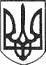 РЕШЕТИЛІВСЬКА МІСЬКА РАДАПОЛТАВСЬКОЇ ОБЛАСТІВИКОНАВЧИЙ КОМІТЕТРІШЕННЯ26 листопада  2021 року                                                                                    № 360Про проведення повідомної реєстрації Колективного договору між адміністрацією та трудовим колективом працівників Решетилівського міського будинку культури та його філій на 2022-2026 рокиКеруючись підпунктом 9 пункту „б” частини першої  статті 34 Закону України ,,Про місцеве самоврядування в Україні”, статтею 15 Кодексу законів про працю України, Порядком повідомної реєстрації галузевих (міжгалузевих) і територіальних угод, колективних договорів, затверджених постановою Кабінету Міністрів України від 13.02.2013 № 115 (в редакції постанови Кабінету Міністрів України від 21.08.2019 № 768), розглянувши лист Решетилівського міського будинку культури від 25.11.2021 №01-10/25, виконавчий комітет Решетилівської міської радиВИРІШИВ:	Провести повідомну реєстрацію Колективного договору між адміністрацією та трудовим колективом працівників Решетилівського міського будинку культури та його філій на 2022-2026 роки (додається).Міський голова									О.А. Дядюнова